Magic Effect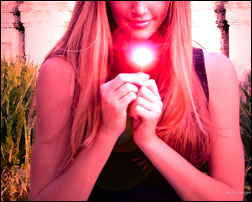 This tutorial will show you how to create a magic effect or glowing flame effect that can be added to virtually any digital photo.1. Add brightness and lots of contrast.
(Image>Adjustments>Brightness/ Contrast)Brightness: +11 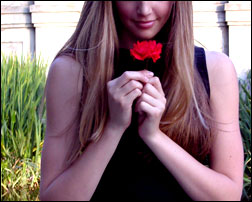 Contrast: +202. Isolate the subject from the background.  Use the quick selection tool to select the subject.  After selection, create a new layer.  Layer>New>Layer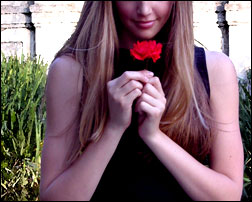 3. Next, click the Add Layer Mask button on the bottom of the Layers panel3. Apply a Watercolor Filter to a new layer with only the background on it  (Filter>Artistic>Watercolor).  Then merge the layers together. 4. Render a 50-300mm Zoom Lens Flare with an intensity of about 129.  Make sure it’s over the Rose.  (Filter>Render>Lens Flare)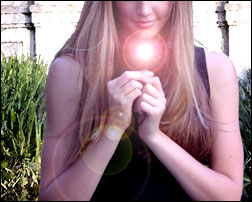 Optional:  Render Lighting Effects with the settings like the picture on the right.  (Filter>Render>Lighting Effects)